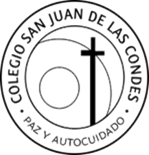 LISTA DE ÚTILES3º BÁSICO 20181 estuche grande con cierre5 lápices grafito2 gomas de borrar blandas1 regla de 20 cms.1 tijera punta roma.1 sacapuntas con recipiente (para lápices jumbo y tamaño normal)2 resmas de papel oficio blanco.1.-LENGUAJE Y COMUNICACIÓN (todo forrado  en color amarillo)Texto de Lenguaje 3° Básico Proyecto Casa del Saber. Editorial Santillana.2 cuaderno matemática cuadro grande 100 hojas. (college)1 cuaderno de caligrafía horizontal Caligrafix, tamaño college 3° Básico.1 ARCHIVADOR de presentación tamaño carta 2 anillos lomo 1,5 pulgadas. (para Programa de Optimización a la Lectura).Diccionario de sinónimos y antónimos.2.- MATEMÁTICA (todo forrado en color rojo)Texto de Matemática 3° Básico Proyecto Casa del Saber. Editorial Santillana 1 cuaderno matemática cuadro grande 100 hojas. (college)2 paquetes de papel lustre 10 X 10 cms.1 transportador y una escuadra.3.- CIENCIAS NATURALES (todo forrado en color verde)Texto de Ciencias Naturales 3° Básico Proyecto Casa del Saber. Editorial Santillana.1 cuaderno matemática cuadro grande 100 hojas. (college)4.- HSTORIA, GEOGRAFÍA Y CIENCIAS SOCIALES (todo forrado en color azul)Texto de Sociedad 3° Básico Proyecto Casa del Saber. Editorial Santillana.1 cuaderno matemática cuadro grande 100 hojas. (college)5.- INGLÉS (forrado en color anaranjado)Texto: Tiger Time 3 con activity book. Editorial Macmillan.1 cuaderno de 100 hojas matemática College cuadro grande.6. RELIGIÓNCuaderno de Matemática 60 hojas cuadro grande. (college)7.- MÚSICAMetalófono  cromático de dos corridas de teclas                    o Melódica de 37 notas8. ARTES VISUALES Y TECNOLOGÍA2 cajas de lápices de 12 colores (que no sean chinos).1 caja de 12 lápices scriptos.1 caja de 12 plumones de colores.1 caja de 12 lápices de cera.6 pegamentos en barra grandes.1 caja de témperas de 12 colores 2 pinceles uno grueso y uno delgado2 block Artel 992 cintas masking tape gruesas.2 block de cartulina de colores.1 bosa de palos de helados de color (delgados)1 block papel entretenido.1 block de cartulina metálica.1 rollo de cáñamo.4 pliegos de papel kraft (doblados)4 revistas para recortar2 caja de plasticina de 12 colores1 mezclador1/8 de cola fría1 caja organizadora transparente de 6 litros.6 vasos plásticos desechables1 kilo de porcelana en frío.6 plumones para pizarra (3 negros, 1 rojo, 1 azul y 1 verde).1 cuaderno cuadro grande 80 hojas (tamaño college, forrado en color café)9.- EDUCACIÓN FÍSICA Y SALUDBuzo del colegio con polera institucional.Polera de cambio.Toalla de mano.Útiles de aseoNota: Las alumnas no pueden asistir con calzas             MATERIALES DE ASEO1 jabón líquido desinfectante1 toalla escolar 8 rollos de papel higiénico (tipo confort)4 rollos de toalla de absorción (tipo nova)1 desinfectante de ambiente (tipo laysol o lisoform)1 envase de toallas húmedas desinfectante (tipo clorox)1 envase de toallas húmedas para bebés.NOTA:El uso de cotona beige para los niños y delantal cuadrillé azul para las niñas es obligatorio hasta cuarto básico.*Todos los materiales deben venir marcados.